Ошибка №8. Надпись "undefined"Возможная причина:
Некорректно отрабатывают настройки браузера Internet Explorer.Ваши действия:
1) В браузере зайдите в меню "Сервис" и выберите пункт "Свойства обозревателя";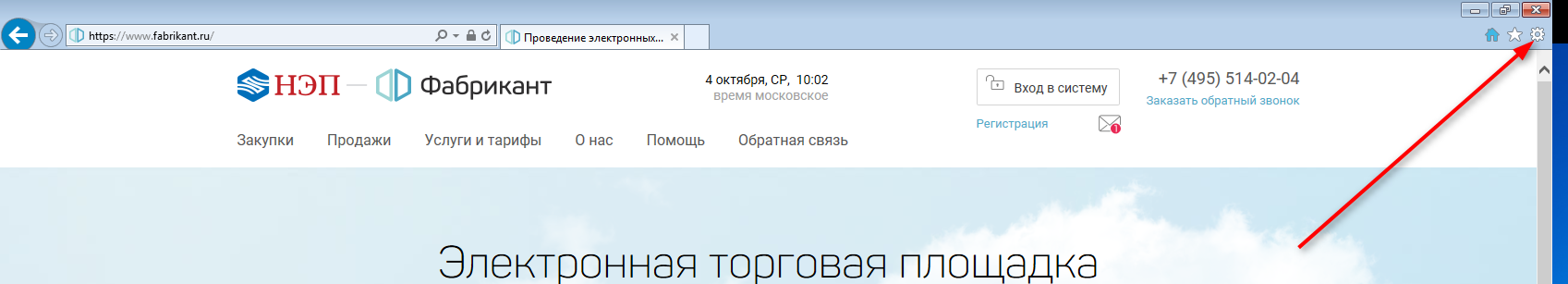 
2) В открывшемся окне перейдите на вкладку "Дополнительно" и нажмите кнопку "Сброс"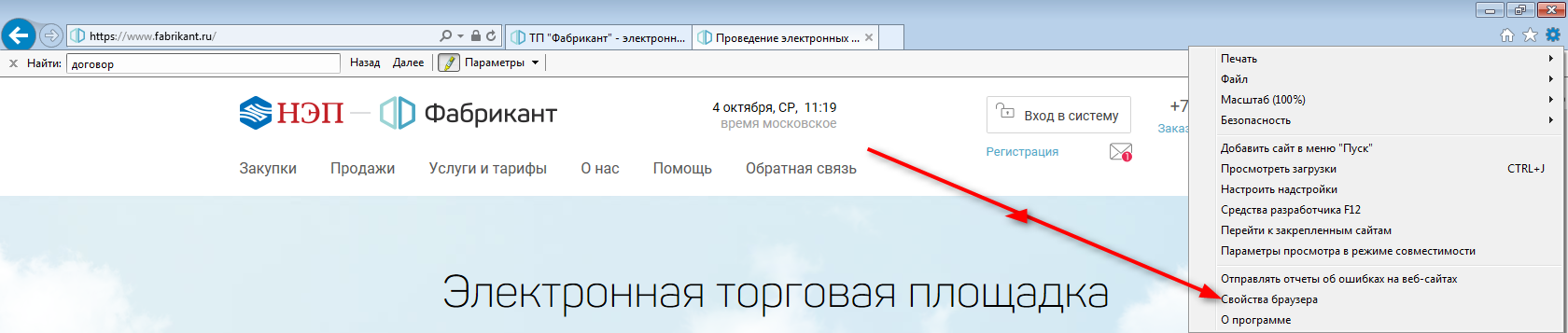 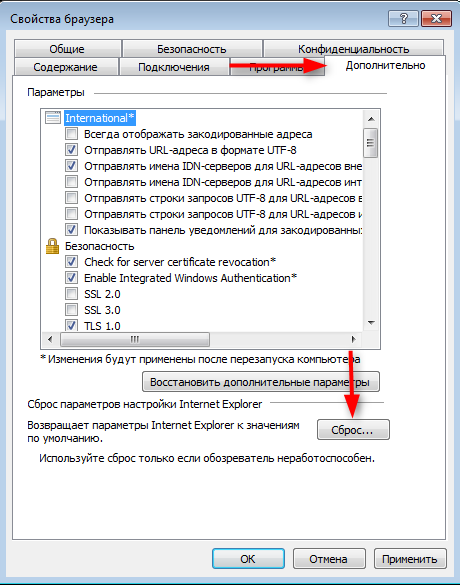 
3) Перезапустите браузер Internet Explorer.